На основу члана 149. Закона о полицији („Службени гласник РС“, бр. 6/2016) и члана 2, а у вези са чланом 6, 7. и 25. Уредбе о спровођењу јавног конкурса у Министарству унутрашњих послова („Службени гласник РС“, бр. 72/2016), Сектор за људске ресурсе оглашава 					ЈАВНИ КОНКУРС ЗА ИЗБОР ДИРЕКТОРА ПОЛИЦИЈЕОрган у коме се попуњава радно место:Министарство унутрашњих послова, БеоградРадно место који се попуњава:Директор полиције у Министарству унутрашњих послова, утврђено под редним бројем 03.1 у Правилнику о унутрашњем уређењу и систематизацији радних места у Министарству унутрашњих пословаОпис послова:Директор полиције руководи Дирекцијом полиције; Доноси стратешку процену јавне безбедности и стратешки план Полиције; Представља Дирекцију полиције, промовише успех и развија њен углед и идентитет; Организује, обједињава, усмерава рад ужих организационих јединица и јединица у њеном саставу; Распоређује послове и задатке, усклађује, усмерава и надзире рад организационих јединица у седишту и ван седишта Дирекције, налаже спровођење мера и даје инструкције из делокруга Дирекције полиције, одговара за благовремено, законито и правилно поступање Полиције; Прати и предлаже мере за унапређење организације и методологије рада Дирекције полиције, усмерава, координира и надзире функционисање Дирекције полиције; Остварује сарадњу са другим организационим јединицама Министарства и другим државним органима и организацијама и међународним организацијама у циљу благовременог и свеобухватног извршења послова из надлежности; Самостално доноси најсложеније одлуке о стратешким, организационим и стручним питањима из делокруга рада Дирекције полиције; Извршава и друге послове и задатке утврђене законом и подзаконским актом, донетим на основу овлашћења и закона.Услови: кандидат мора да испуњава опште услове за рад у државним органима предвиђене законом, посебне услове прописане Законом о полицији и Правилником о унутрашњем уређењу и систематизацији радних места у Министарству унутрашњих послова, да има стечено високо образовање са најмање 300 ЕСПБ бодова, најмање 15 година навршеног рада на полицијским пословима, на руководећим радним местима.У изборном поступку проверавају се: формално-правни услови – увидом у податке из пријаве и на основу расположиве документације, базичне компетенције – стандардизованим психолошким тестовима и психолошким интервјуом, здравствена способност – обављањем лекарског прегледа у референтној здравственој установи, стручне способности, знања и вештине потребне за рад на радном месту – полуструктурисаним интервјуом, безбедносни услови – безбедносна провера врши се у складу са законом. Трајање рада на радном месту и место рада: рад на радном месту траје пет година, а место рада је Нови Београд, Булевар Михајла Пупина бр.2.Рок за подношење пријаве на јавни конкурс: Рок за подношење пријаве на конкурс је десет дана од дана објављивања конкурса у „Службеном гласнику Републике Србије“ и почиње да тече наредног дана од дана када је конкурс објављен. Рок почиње да тече од 03.09.2016. године до 12.09.2016. године.Садржина пријаве на конкурс: подаци о огласу -  број огласа, датум оглашавања, назив организационе јединице у којој се радно место попуњава, назив радног места; лични подаци - име и презиме кандидата, датум и место рођења, јединствени матични број грађанина, адреса пријављеног пребивалишта и боравишта, контакт телефон; подаци о образовању – ниво образовања, назив факултета, број дипломе, датум издавања дипломе, установа која је издала диплому и место издавања дипломе, просечна оцена, оцена на дипломском испиту; подаци о радном искуству – назив послодавца, дужина трајања стажа осигурања, опис послова радног места, одговорност на пословима; подаци о стручном оспособљавању, усавршавању и посебним областима знања (обука, сертификат, познавање страног језика, знање рада на рачунару и др.); приложена документација. Образац Пријаве дат је уз овај оглас и исти је неопходно попунити и својеручно потписати.Докази који се прилажу уз пријаву на конкурс: оригинал извода из матичне књиге рођених Р Србије (са датумом издавања не старијим од шест месеци), оригинал уверења о држављанству Р Србије (са датумом издавања не старијим од шест месеци), оверена фотокопија дипломе, оригинал уверења Основног и Вишег суда да се против кандидата не води кривични поступак (са датумом издавања не старијим од шест месеци), уверење о положеном стручном испиту (кандидати са положеним правосудним испитом уместо уверења о положеном стручном испиту достављају уверење о положеном правосудном испиту), оверена фотокопија личне карте, оверене фотокопије исправа којима се доказују подаци о радном искуству (потврде, решења и други акти из којих се види на којим пословима, са којом стручном спремом и у ком периоду је стечено радно искуство), оверене фотокопије исправа којима се доказују подаци о стручном оспособљавању, усавршавању и посебним областима знања.Одредбом члана 9. и члана 103. Закона о општем управном поступку („Службени гласник РС“, бр. 18/2016), прописано је, између осталог, да орган може да врши увид, прибавља и обрађује личне податке о чињеницама о којима се води службена евиденција, осим ако странка изричито изјави да ће податке прибавити сама.Потребно је да кандидат, уз напред наведене доказе, достави изјаву којом се опредељује за једну од могућности, да орган прибави податке о којима се води службена евиденција или да ће то кандидат учинити сам.Образац Изјаве дат је уз овај оглас и исти је неопходно попунити и својеручно потписати.Адреса на коју се подносе пријаве за јавни конкурс: Министарство унутрашњих послова, Сектор за људске ресурсе, Булевар Зорана Ђинђића 104, 11070 Нови Београд, са назнаком „За јавни конкурс за избор директора полиције“.Лице задужено за давање обавештења о јавном конкурсу: Катарина Грабеж, сваког радног дана у периоду од 12,00 - 14,00 часова, телефон 011/306-2000 лок. 402-88.Датум оглашавања: 02.09.2016. године.Напомена: Неблаговремене, недопуштене, неразумљиве или непотпуне пријаве и пријаве уз које нису приложени сви тражени докази у оригиналу или фотокопији овереној у општини, суду или од јавног бележника, биће одбачене.Овај оглас објављен је на интранет и интернет страници Министарства, огласној табли Сектора за људске ресурсе, огласној табли Дирекције полиције, Службеном гласнику Републике Србије, у дневном листу „Политика“ и на интернет презентацији и периодичном издању огласа Националне службе за запошљавање.Сви изрази, појмови, именице, придеви и глаголи у овом огласу који су употребљени у мушком роду, односе се без дискриминације и на особе женског пола.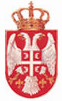 Р е п у б л и к а   С р б и ј аМИНИСТАРСТВО УНУТРАШЊИХ ПОСЛОВАСектор за људске ресурсе08 број: 112-590/16 02.09.2016. годинеБ е о г р а дВ.Д. ПОМОЋНИКА МИНИСТРА –НАЧЕЛНИКА СЕКТОРАКатарина Томашевић